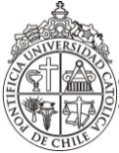 PONTIFICIA UNIVERSIDAD CATÓLICA DE CHILEESCUELA DE MEDICINADIRECCIÓN DE POSTGRADOMAGÍSTER EN EDUCACIÓN MÉDICA Y CIENCIAS DE LA SALUDCARTA PERSONAL DE POSTULACIÓNExponga las razones por la que postula al Magíster en Educación Médica y Ciencias de la Salud UC. Le rogamos no exceder una página.___________________________________                           Nombre y firmaLa presente carta es un documento confidencial. Enviar vía mail a la Secretaría de Magíster marisolc@uc.clSolo serán considerados los antecedentes descritos dentro del formato (tamaño 10, espaciado sencillo) de esta carta personal de postulación y no se aceptarán anexos.